All Councillors are summoned to the Parish Council Meeting on Monday, 17th October 2022 at 7.30pm @ NL Community Centre
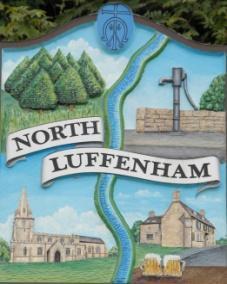 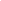 Agenda124/22 Acceptance of Apologies for absence  125/22 Declarations of Interest 126/22  Public Forum  127/22 To approve and sign Minutes of meeting of 15 August 2022.128/22 Ward Report 129/22 Chairman’s ReportAnti-Social BehaviourCIL working groupReview of GovernanceAsset Register130/22	Correspondence – ClerkAsked to confirm ownership of grit bins in the parish. RCC confirm 15 – owned by them – but managed and largely paid for by Parish. Issue of missing bin-lid still outstanding.Clerk has attended 2 basic training modules plus Code of Conduct training since last meeting. £200 allocated for training overall till 31 March. Only aware of £45 spend so far but further bills may be outstanding. Specific finance training modules are available over 2022-23 at a cost of £30. Permission to attend 3 of these over next 12 months.Correspondence with parishioner about poor highway maintenance.Updated contact with Pension Regulator “Notice of Conclusion of Audit report” received from PKF Littlejohn Ltd.131/22	Finance Report – ClerkTo receive, consider and approve Finance Report (to be confirmed)To note following payments – £416.62 – Clerk August salary£416.62 – Clerk September salary £240   -     PKF Littlejohn audit fees £12           DCK Payroll £21.72       Ionos£66.60       Zen£104          HMRC £133.32      Compton and Moore (TV)Agreement of expenses to Councillors £21  Mr P Burrows – expenses on temporary event licence covering 5/11/22             132/22	Planning - Cllr Burrows/Cllr Smith    2022/1073/CAT  Digby Drive Raise crown of Tulip tree (T1) to 4m. Raise crown of Cypress tree (T2)over outbuilding to give 1m clearance over it and raise crown overdriveway to 3.5m.2022/1051/FUL Black Barn Proposed Vehicular Access from Pilton Road to the Barnutilising the existing agricultural access.Decision Notice 2022/0898/FUL Change of use from Children’s Day Nursery to Air B n BReview of planning applications leading to removal of one tree and pollarding of another: 2022/0884/CAT133/22	RCC Local PlanIssues and OptionsImplications of response from the DIO to the Neighbourhood PlanMeeting 03-11-22 with RCC, DIO, Ward Councillors and Local Parishes134/22	Update report from Neighbourhood Planning Steering GroupReport on the Regulation 14 Consultation.135/22	To receive and consider the report from the Community Centre Management Committee – Cllr CadeReport on meeting 16-09-22 between Cllrs Canham and Smith with RCC Legal and Head of Property Services136/22 Report on meeting of Finance working groupDecisions needed:-Is amended Regulations document now fit for purpose?To note there are no arrangements in place for emergency expenditure within these regulations.137/22 To move council banking arrangements onlineDecision needed:-Clerk to approach Unity Trust bank requesting a switch of both current accounts from HSBC to take place after 5 November. 138/22 Scribe Decision needed on whether to transfer Parish accounting arrangements to Scribe. Quote and short paper from Clerk provided 139/22	Report on progress from Bonfire Working Group Cllr Cade149/22	Date of next Parish Council meeting:-Monday 21 November 2022 at 7.30pmSue Hammond,  Parish Clerk